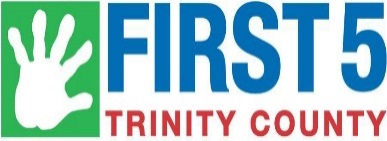 Children & Families Commissionwww.First5Trinity.orgFirst 5 Trinity Children and Families CommissionPUBLIC HEARING & MEETING AGENDAMonday, October 28, 2019 1:00-4:00 pmTrinity County Office of Education, 201 Memorial Way, WeavervilleThe First 5 Trinity County Children and Families Commission is committed to ensuring that persons with disabilities have equal access to full participation in its public meetings.  Those with disabilities needing accommodation to participate in a meeting should contact Suzi Kochems at 530-228-7811 or via email at skochems@trinitycounty.org at least 48 hours in advance of a meeting to request an auxiliary aid or accommodation, such as an interpreter, assistive listening device or alternative format.PUBLIC NOTICEThis agenda is posted at 201 Memorial Way, Weaverville, and online at www.first5trinity.org at least 72 hours in advance of the meeting. Meeting materials are available for the meeting via email at skochems@trinitycounty.orgCall to Order/Introductions Public Comment: Persons may address the Commission on items not on this agenda. Public comment is limited to three minutes per speaker. Please note that although the Commission is very interested in your concerns, the California Brown Act prohibits the Commission from taking any action this meeting on items not published on this agenda.                                         ACTION ITEMS AS TIME ALLOWSApproval of minutes from September 9, 2019 Commission MeetingPublic Hearing First 5 Trinity Local Evaluation Report: Lisa WatsonThe Commission to review and approve the 2018-19 Local Evaluation ReportPublic Hearing First 5 Trinity Annual Report: Lisa WatsonThe Commission to review and approve the 2018-19 First 5 Annual ReportPublic Hearing First 5 2018-19 Audit Report: Suzi KochemsThe Commission to review and approve the 2018-19 Audit ReportReview and Approve Strategic Planning Process: Lisa WatsonThe Commission to review situational analysis and draft priorities for the 2020-25 Strategic Plan8)  Executive Director’s ReportMonthly Financial Report Census 2020Annual Celebration w/ Grantees?    9)   Commissioner’s Reports    10)  Adjournment-Next Meeting: December 9, 2019For more information concerning items on this, agenda contact Suzi Kochems, Executive Director for the First 5 Trinity Children and Families Commission at 530-228-7811 or skochems@trinitycounty.org	